LICENCES 2019-2020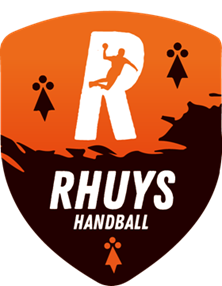 5356070@ffhandball.netSuivez-bien les 4 étapes suivantes :ETAPE 1 :
4 fichiers sont à télécharger (cliquez sur le lien de chaque fichier) :- Certificat MédicalFFHB OU Attestation de santé FFHB (si votre certificat médical précédent a été réalisé APRES le 1er juin 2017)
- Autorisation parentale FFHB (uniquement pour les mineurs)
- Règlement intérieur- Bulletin d’inscriptionETAPE 2 :
Complétez ces documents et numérisez-les (ou prenez-les en photos dans le bon sens) :Pour un RENOUVELLEMENT : Certificat Médical (ou Attestation de santé) / Autorisation parentale FFHB (si joueur mineur)Pour une NOUVELLE LICENCE : 
* Certificat Médical FFHB
* Autorisation parentale FFHB (si joueur mineur)
* Pièce d'identité
* Photo d'identité (ne pas scanner une photo d’identité. Faites une photo du visage dans le bon sens avec un portable ou un appareil photo)ETAPE 3 :Rendez-vous sur le lien i-Hand reçu dans votre boîte mail pour finaliser votre licence.Arrivé sur la page web, renseignez ou modifiez les informations vous concernant (vos coordonnées notamment).Dans la partie "Pratiquant", Il faut cocher soit :+ 16 ans (né en 2002 et avant)12/16 ans (né entre 2003 et 2007)-12 ans (né en 2008 et après)Loisir (pour les loisirs !)Dirigeant (pour les coachs et entraineurs non joueurs)
Une fois cette case cochée, la partie "justificatifs" apparait.- La Photo de la saison passée apparait mais peut être remplacée par une photo récente en cliquant sur Parcourir. Elle est valable 3 ans.
- Le Justificatif d'identité apparait également mais peut aussi être remplacé en cliquant sur Parcourir.
- Le certificat médical doit être inséré sur le site via le bouton Parcourir (et en allant chercher le certificat préalablement rempli et numérisé ou pris en photo dans vos documents)
- L'autorisation parentale doit être insérée sur le site via le bouton Parcourir (et en allant chercher l'autorisation parentale préalablement remplie et numérisée ou prise en photo dans vos documents)Vous pouvez à tout moment enregistrer votre licence pour y revenir plus tard s'il vous manque un élément.Une fois ces différentes étapes faites, cliquez sur "finaliser".ETAPE 4 :
Pour que nous validions votre licence, déposer votre dossier COMPLET avec le paiement (possibilité de faire 2 chèques)* Certificat Médical (Original) ou Attestation de santé FFHB
* Autorisation parentale FFHB
* Bulletin d’inscription
* Règlement intérieur * le(s) chèque(s)Par courrier ou dépôt, aux adresses suivantes :       